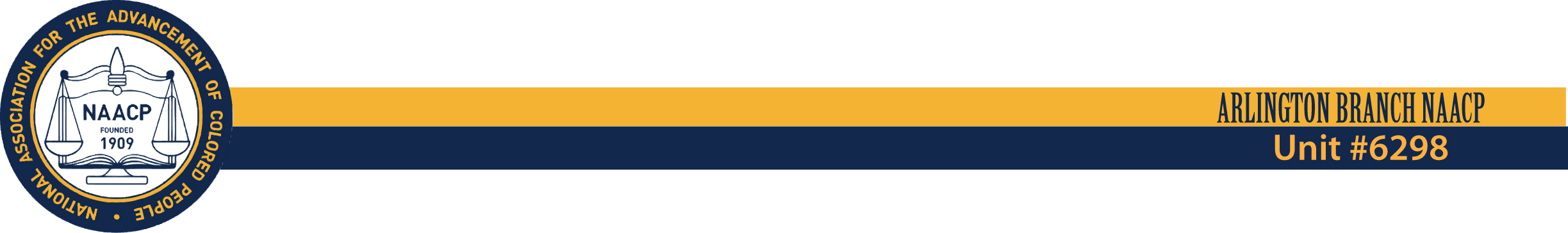                          NEWS RELEASEResponse to Mitch Mitchell                                                                                                        Contact:  Alisa Simmons	October 18, 2016                                                                                                                          817 939-7288                                                                                                                                                        president@arlingtontxnaacp.org	RESPONSE TO INQUIRY FROM STAR-TELEGRAM’S MITCH MITCHELL REGARDING TARRANT COUNTY POLICE SHOOTINGSThe NAACP is concerned about the needless shooting of any citizen, not just those of African descent.  Police have a job to do and the NAACP has never been opposed to police officers justly carrying out their duties. Our concerns and advocacy center on unnecessary conflict escalations and confrontations in our communities and the needless shootings of black men and boys who posed no risk or threat. As citizens of Tarrant County, we must insist that our police officers are held to a higher standard.  It’s imperative that officers rely on their training to de-escalate conflicts as opposed to bias (racial, class).  Government is here to protect our rights, not violate our rights.  It seems that at any time, our rights can be violated by police and then various laws and policies are used to justify their conduct rather than hold them accountable.  We will continue to insist that those few police officers that do act recklessly and shoot unarmed citizens be held accountable and prosecuted to the fullest extent of the law.-ALISA SIMMONS PRESIDENT ARLINGTON NAACP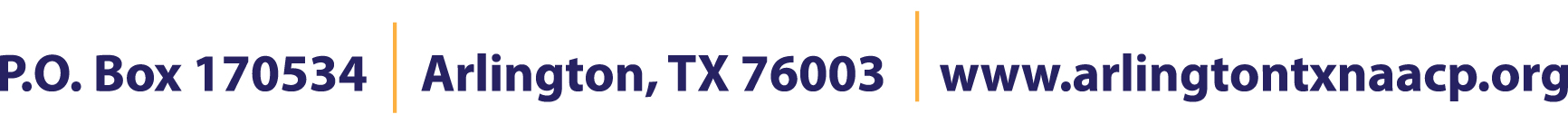 